URBANencountersAlberta’s top interior design tradeshowSeptember 20, 2017- EdmontonOctober 5, 2017 - Calgary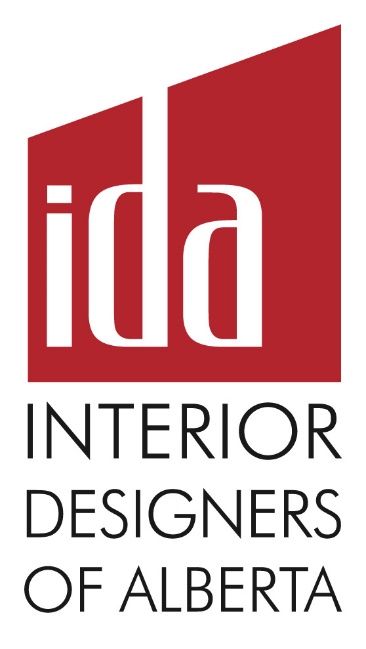 URBANencounterstable top trade show“bringing the design and supply communities together”INVITATION TO EXHIBITThe Interior Designers of Alberta (IDA) is pleased to extend this invitation to exhibit at Urban Encounters 2017.Urban Encounters is a table top trade show held in two locations (Edmonton and Calgary).  The main focus is two-fold.  Firstly, it is held to showcase the latest products and services for commercial and residential suppliers to the Alberta Interior Design community.  Secondly, it is an opportunity to bring the design and supply community together in an informal, social atmosphere to help in the establishment of mutually beneficial client-vendor relationships.The Urban Encounters 2017 schedule:Wednesday, September 20, 2017Edmonton Expo Centre, Northlands Park, EdmontonThursday, October 5, 2017BMO Centre Stampede Park, CalgaryOver 400 interior designers, architects, industry professionals and students attend Urban Encounters in each city.  These events represent a valuable opportunity to network with industry professionals and showcase your product lines.The IDA will be providing members with complimentary tickets to attend the event.  All non-members will be charged a nominal admittance fee. Trade show exhibitors will also receive invitations to distribute to clients.  A reception will run concurrently with the trade show in the exhibit hall.We are seeking your participation to make this event a success!This package contains all the information necessary to help make an informed decision about the merits of exhibiting in Urban Encounters 2017.  However, if you require any additional information, do not hesitate to contact the IDA office.  Exhibit space is limited.  To avoid disappointment, register early.Sincerely,The IDA CouncilInterior Designers of AlbertaEXHIBITOR OPTIONSAs an exhibiting company at Urban Encounters 2017, you will receive the following goods and/or services as part of your registration fee:Table Top Registration:One 8’ long x 30” wide draped table.Full Size Exhibit Booth Space Registration:One 8’ x 10’ draped exhibit space with draped table.Access to power.Both exhibit types will receive:One 11” x 28” easel backed sign displaying the company name. (property of the IDA.  There will be a $25.00 charge for all signs not returned in original condition)Two exhibitor passes.  Additional passes may be available for a nominal fee upon request to the IDA office.Two exhibitor luncheon passes.  Additional passes are available at a cost of $15 per person. One complete hard-copy list per company of all design professionals who attended the show.Electronic copies of the attendee list will be available for an additional charge of $50.Exhibit Package Pricing (*Add 15% after August 1, 2017)Table Top Registration:Exhibit in one city (either Edmonton or Calgary)			$700 plus GST*Exhibit in both Edmonton and Calgary		$1025 plus GST*Full Size Exhibit Booth Space Registration:Exhibit in one city (either Edmonton or Calgary)			$1,400 plus GST*Exhibit in both Edmonton and Calgary		$2,375 plus GST*Registration forms can be found on Page 6 & 7.EXHIBITOR GUIDELINESExhibit RulesFor all table top registrations, freestanding displays are not allowed. Portable displays that will fit on top of a standard 8 foot long by 30-inch wide table are acceptable. The maximum height of all displays will be 7 feet from the ground. This policy will be strictly  enforced. This policy does not extend to exhibitors with full size exhibit booth space registrations. One exhibit space per company.  Display of Actual ProductMany exhibiting companies choose to replace the display table provided with standalone products such as a desk, chair etc.  This is allowed providing the replacement fixtures do not exceed the space allocation. Approval will be required from the IDA office prior to show opening to make the replacement. Please note, the furniture, fixtures or product displays that do not comply with space allocation rules will be removed from the show floor with no compensation given to the exhibitor for exhibit costs.Furnishing ProvidedEach table top exhibitor will be provided with a draped 8 foot by 30-inch wide table and an 11-inch by 28-inch sign (easel backed) showing exhibiting company’s name. (property of the IDA.  There will be a $25.00 charge for all signs not returned in original condition)Each full size exhibit booth space exhibitor will be provided with an 8’ x 10’ draped space with a draped table and an 11-inch by 28-inch sign (easel backed) showing the company name.Move-in and Move-outMove-in (set-up) will run from 12:00 p.m. – 3:30 p.m. in each location.Move-out (tear-down) will run from 8:05 p.m. – 9:30 p.m. in each location.Exhibitors are responsible for removing any storage crates and/or boxes from the exhibit area prior to show opening.  Boxes and crates may not be stored under tables.  Storage space under tables is to be confined to literature, samples etc.Electrical ServicesElectrical services for table top spaces are not supplied in either location. Note:  Extra charges apply for services not included payable directly to the service provider.Calgary Stampede (Calgary)www.calgarystampede.comPhone: (403) 261-0377eventservices@calgarystampede.comShowtech Power Lighting Forms (Edmonton)www.showtech.ca / e.showtechordering.comPhone: (780) 429-1162Showtech will contact exhibitors prior to ordering deadline.HospitalityA cocktail reception with a cash bar will be located within the trade show exhibit area in each location.  Continuous food service featuring a selection of hot and cold hors d’oeuvres will run from 4:00 p.m. to 7:30 p.m.  Special RequirementsIf you have any special requirements or would like to arrange for special services, i.e. slide projection screen, ability to use computer terminals etc. please contact the IDA office prior to making concrete arrangements with service providers.  Space for these shows is limited and is based on a first-come, first-serve basis.  It may be necessary to assign specific space in order to accommodate your special needs.Show Service ContractorsBoth Edmonton and Calgary’s show services will be provided by GES Canada. Contact GES for any special furniture, materials handling or signage requirements. GES Canada  (www.gesexpo.ca)7730 – 34 StreetEdmonton, AB T6B 3J6Phone: (780) 469-7767 #3030, 2600 Portland St. SECalgary, AB T2G 4M6Phone: (403) 243-2212 SPONSORSHIPThe Interior Designers of Alberta proudly offers several opportunities at Urban Encounters through a small, but significant corporate sponsorship program.  All sponsorship funds are allocated to improving the Interior Designers of Alberta’s continuing education program and other member services.If you would like to participate in the Sponsorship Program, please complete and return the Sponsorship Application by August 15, 2017.If you wish additional information on the Sponsorship Program, please contact the IDA office:			Phone:  	(780) 413-0013			Fax:	(780) 413-0076			E-mail:	info@idalberta.ca Door Prizes: A series of door prizes are being offered as part of our attendance promotion campaign. If you would like to make a donation in the form of product or gift certificates for a door prize, we suggest it have a minimum $250 retail value.  Please indicate this door prize on your Sponsorship Application form. SHOW SCHEDULE, DEADLINES & TIMELINESHOW SCHEDULEEDMONTON SHOW SCHEDULEWednesday, September 20, 201712:00 p.m. – 3:30 p.m.		Exhibitor Move-in12:00 p.m. – 1:00 p.m.		Exhibitor Luncheon4:00 p.m. – 8:00 p.m.		Urban Encounters Trade Show8:05 p.m. – 9:30 p.m.		Exhibitor Move-out CALGARY SHOW SCHEDULEThursday, October 5, 201712:00 p.m. – 3:30 p.m.		Exhibitor Move-in12:00 p.m. – 1:00 p.m.		Exhibitor Luncheon4:00 p.m. – 8:00 p.m.		Urban Encounters Trade Show8:05 p.m. – 9:30 p.m.		Exhibitor Move-outPlease note that exhibitor move-out will not be permitted prior to 8:05 p.m.DEADLINES & TIMELINEAugust 1, 2017:		Creation of preliminary floor planAugust 1, 2017:	Exhibitor Registration Forms due (Registration is on a first come first served basis * (registration may close early if sold out.)		Sponsorship & Door Prize Forms dueAugust 31, 2017:		Power/Electrical & Additional Services Forms due		Cancellation & refund deadlineSeptember 1, 2017:		Booth assignment and floor plan finalized		Exhibitors provided with show details2017 URBAN ENCOUNTERS REGISTRATIONTABLE TOP REGISTRATION									FULL SIZE EXHIBIT SPACE REGISTRATION (limited spots per location)OTHERPROMOTIONAL MATERIALAs part of your registration, the IDA will provide you with complimentary promotional postcards advertising Urban Encounters to give to your clients.  (maximum 25 per city, electronic format also available)Please send2017 URBAN ENCOUNTERS REGISTRATION
PRODUCTS & SERVICESPlease indicate the primary product/service you will be showcasing (Please be specific (countertops, flooring, wall coverings, etc). EXHIBIT PLACEMENTDo not place me by my primary competition (indicate names).I would like to be placed close to (if possible)NOTE: All attempts will be made to provide your preferred placement, however, it is not always possible.Placement on the floor is based on a first come, first serve basis.  Every effort will be made to accommodate special needs.  Please indicate any special needs that may apply below:I would like to replace the standard table with specific product as follows:Please give a complete description of the product including number of pieces and dimension of each piece.  NOTE:  Products cannot exceed 20 sq. ft.  There is a choice between a 6’ or 8’ table. If additional stands or products will be placed beside the table, a 6’ table is required.SPONSORSHIPDOOR PRIZESProduct or gift certificate to be used in the Door Prize Draw (suggested minimum $250)2017 URBAN ENCOUNTERS REGISTRATIONSUMMARYPAYMENT METHOD	Please checkCheque	Payable to IDA, 202, 5405 – 99 St, Edmonton, AB T6E 3N8Signature authorizing above charges:					No cancellations or refunds will be processed following August 31, 2017PROGRAM LISTING & NAME TAG ORDERCALGARY PROGRAMEDMONTON PROGRAMPLEASE PROVIDE INFORMATION EXACTLY AS YOU WOULD LIKE PUBLISHED IN THE PROGRAMInvitation to Exhibit1Exhibitor Options & Guidelines2Sponsorship4Show Schedule, Deadlines & Timeline5Registration6Invitation to Exhibit1Exhibitor Options & Guidelines2Sponsorship4Schedule, Deadlines & Timeline5Registration6LEVELS OF SPONSORSHIPRECOGNITION RECEIVEDBronze$400 - $749Company name listed in the program as a sponsor.Company name listed on the website.Company name listed in the next newsletter issued following the show.Silver$750 - $999Same as Bronze.PLUS: Company listed on the event sponsorship sign.Gold$1000- $1499Same as Silver.PLUS: Company name announced during trade show. Platinum$1,500 plus Same as Gold.PLUS: Company name posted as the sponsor of the complimentary meal.PLUS: Company will be permitted to display a promotional sign at entrance to trade show.Company Name:Company Name:Company Name:Company Name:Company Name:Contact Name:Contact Name:Contact Name:Contact Name:Email:Website:Website:Website:Address:Address:Address:City:City:Province/state:Province/state:Province/state:Province/state:Postal/zip Code:Postal/zip Code:Postal/zip Code:Postal/zip Code:Postal/zip Code:Phone:Phone:Fax:Edmonton Trade Show Registration$700*Calgary Trade Show Registration$700*Edmonton & Calgary Trade Shows Registration	$1025*Edmonton Trade Show Registration$1,400*Calgary Trade Show Registration$1,400*Edmonton & Calgary Trade Shows Registration	$2,375*Electronic copy of Attendee List$50Additional lunch tickets$15SUBTOTAL$Late fee (15% after August 1, 2017)$GST (5%) GST # 121388946   RT0001	$TOTAL$Number of postcard invitations:Electronic postcard invitation:Send to (if different from above address):Please select table size: 6’  8’  Bronze $400—749Silver $750—999Gold	$1000—1499Platinum $1,500+TOTAL MONETARY SPONSORSHIP$Description of ProductRetail Value (CAD $)Calgary ShowEdmonton ShowTOTAL URBAN ENCOUNTERS REGISTRATION (PG 7)$TOTAL MONETARY SPONSORSHIP (PG 8)$TOTAL REGISTRATION + SPONSORSHIP$ChequeNumberVisaNumberExpiry DateExpiry DateMasterCardCardholder NameCSV #Please invoice me (Invoice must be paid in full prior to the shows)Please invoice me (Invoice must be paid in full prior to the shows)Please invoice me (Invoice must be paid in full prior to the shows)Please invoice me (Invoice must be paid in full prior to the shows)Please invoice me (Invoice must be paid in full prior to the shows)Please invoice me (Invoice must be paid in full prior to the shows)Company Name:Company Name:Company Name:Company Name:Company Name:Company Name:Contact Name:Contact Name:Contact Name:Contact Name:Contact Name:Email:Website:Website:Website:Address:Address:Address:City:City:Province/state:Province/state:Province/state:Province/state:Province/state:Postal/zip Code:Postal/zip Code:Postal/zip Code:Postal/zip Code:Postal/zip Code:Postal/zip Code:Phone:Phone:Fax:Name Tag 1:Name Tag 1:Name Tag 1:Name Tag 1:Name Tag 2:Name Tag 2:Name Tag 2:Name Tag 2:Company Name:Company Name:Company Name:Company Name:Company Name:Company Name:Contact Name:Contact Name:Contact Name:Contact Name:Contact Name:Email:Website:Website:Website:Address:Address:Address:City:City:Province/state:Province/state:Province/state:Province/state:Province/state:Postal/zip Code:Postal/zip Code:Postal/zip Code:Postal/zip Code:Postal/zip Code:Postal/zip Code:Phone:Phone:Fax:Name Tag 1:Name Tag 1:Name Tag 1:Name Tag 1:Name Tag 2:Name Tag 2:Name Tag 2:Name Tag 2: